Riaditeľka  Materskej školy Malý Cetín 105. oznamuje, že po dohode so zriaďovateľom  sa v dňoch 9.mája a 10.mája 2023  uskutoční ,,Zápis detí do materskej školy“na školský rok 2023/2024 v čase od 11:30 - do 13:00 hod. v budove materskej školy.Podmienky prijatia:Pre dieťa, ktoré dosiahne 5.rokov veku do 31.augusta 2023, je predprimárne vzdelávanie povinné podľa §28 ods.1 zákona č.245/2008 Z.z. o výchove a vzdelávaní (školský zákon).Povinné predprimárne vzdelávanie plní dieťa podľa trvalého pobytu, ak sa rodič nerozhodne inak.V prípade zvýšeného záujmu zákonných zástupcov o prijatie dieťaťa do materskej školy, riaditeľka materskej školy pri prijímaní uprednostní:Deti, pre ktoré je predprimárne vzdelávanie povinné, s trvalým pobytom v našej obciDeti , ktoré pokračujú v plnení predprimárneho vzdelávania (na základe písomného súhlasu príslušného zariadenia poradenstva a prevencie, písomného súhlasu všeobecného lekára pre deti a dorast a s informovaným súhlasom rodiča).Deti, ktoré dovŕšili 3 rokySúrodencov detí navštevujúcich materskú školu s trvalým pobytom v obciZákonný zástupca spolu s písomnou žiadosťou predkladá aj potvrdenie o zdravotnej spôsobilosti dieťaťa od všeobecného lekára pre deti a dorast, ktorého súčasťou je aj údaj o povinnom očkovaní dieťaťa.V prípade, že je týmto dieťaťom dieťa so špeciálnami výchovno-vzdelávacími potrebami, priloží rodič aj vyjadrenie príslušného zariadenia poradenstva a prevencie a odporučenie všeobecného lekára pre deti a dorast.Zákonný zástupca si  môže žiadosť prevziať v materskej škole alebo si stiahnuť formulár žiadosti zo stránky materskej školy, prípadne si napísať žiadosť sám. Zákonní zástupcovia sa môžu dohodnúť, že žiadosť podpisuje iba jeden zákonný zástupca a rozhodnutie sa doručí iba jednému zákonnému zástupcovi, ak písomné vyhlásenie o tejto skutočnosti doručia/predložia riaditeľke materskej školy.  
  („Dohoda podpisov medzi zákonnými zástupcami“)Písomnú žiadosť treba doručiť osobne alebo poštou.Na zápis je potrebné prísť s dieťaťom !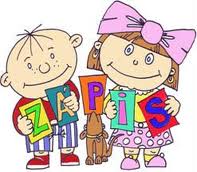 